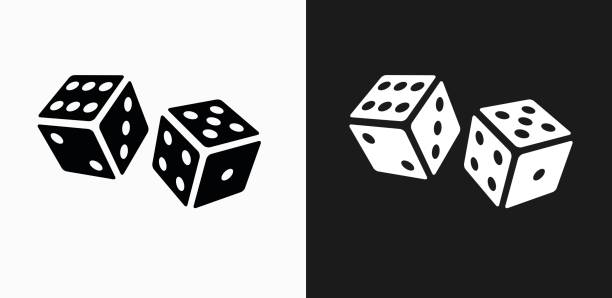 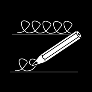 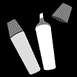 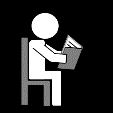                                                                                             extra oefening bij WP 7: Moeilijke staartjesde hulphet dorpde armde filmelfalspaarsduurtietsjuistik helpde melkde halsonserghij voeltde fietsde beurtde helmhij zoekteensvalswarmde vuist